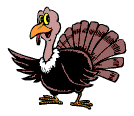 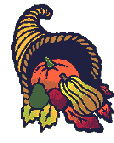                                                         TEST10. Choose the right variant.           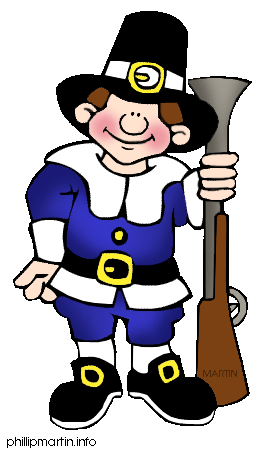 1) Thanksgiving Day isa) a British holidayb) a Russian holidayc) an American holiday2) People celebrate Thanksgiving Daya) in officesb) in their housesc) outdoors3) When do Americans celebrate Thanksgiving Day?on the fourth Thursday in Novemberon the fourth Tuesday in November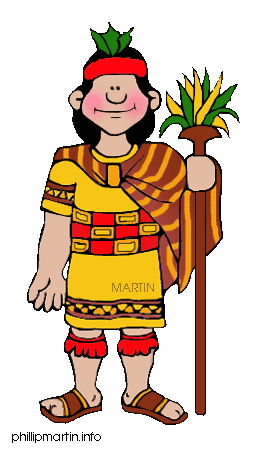 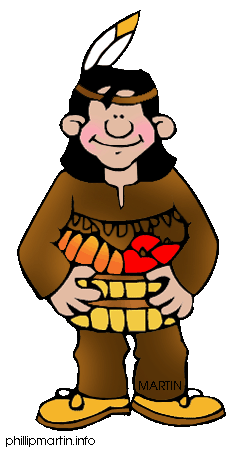 on the fourteenth of November4)What is a symbol of Thanksgiving Day?a) eggsb) turkeyc) hamburgers5) People decorate their houses witha) the lights and ballsb) the toys and sweetsc) the fruit and flowers6) What vegetables did Indians teach the Pilgrims to grow?a) tomatoes and cucumbersb) beans and potatoesc) peas and carrots7) What berry is the symbol of Thanksgiving Day?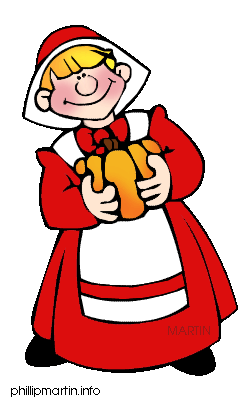 a) strawberryb) cherryc) cranberry8) When did the Pilgrims come to the new land?a) in 1621b) in 1620c) in 17209) What was the name of the Pilgrims' ship?a) Santa Mariab) Mayflowerc) Victoria10) Will people go on Thanksgiving parade, if it is raining?a) Of course, they will.b) No, they won't. c) They will go on the parade on another day.